MENTAL HEALTH RESOURCES FOR PRE-TEENS Updated December 2022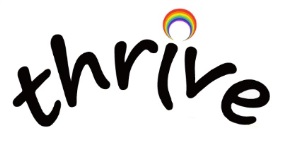 GENERAL MEASURES TO REDUCE STRESS:Timetable more valued enjoyable activitiesBetter school-life balance Take up a relaxing hobbyGratitude diaryRelaxation including mindfulness or meditation www.smilingmind.com.au Smiling Mind appwww.headspace.com 	Headspace appwww.bemindful.co.uk Health behavioursRegular exerciseGood sleep: HEAL: Health; Environment; Attitude; Lifestyle Well-balanced dietReduce alcohol and drugsSelf-care resources from Anna Freud: www.annafreud.org/on-my-mind/self-care/   Happy Maps: https://happymaps.co.uk/ mental health resources for parents, carers and young peopleJust Talk resources: https://www.justtalkherts.org/just-talk-herts.aspx Five ways to Wellbeing: Link to Journal and Link to Five Ways to Wellbeing e-learning modulesGENERAL TELEPHONE AND ONLINE SUPPORT:				Herts Mind Network With YOUth service for 5-18yrs: Children & Young People’s Digital Wellbeing Service, including helpline, instant messaging, one to one and group support and digital therapeutic gaming app:www.withyouth.org/ 0208 189 8400 Mon-Fri 2pm-10pmLumi Nova Digital Therapeutic Gaming App for ages 7-12Kooth: www.kooth.com: >10yrs Mon-Fri 12pm-10pm; Sat/Sun: 6pm-10pmAnonymous service offering support through self-help material; community support; therapeutic professional support Health for Teens: http://www.healthforteens.co.uk/ >11yrHerts Chat Health: Text 07480 635050Health for Kids: https://www.healthforkids.co.uk/ Healthy Young Minds: https://healthyyoungmindsinherts.org.uk/young-peopleYoung Minds: www.youngminds.org.uk;  Crisis messenger: text YM 85258THE MIX: <25YR: free confidential multi-channel service that aims to find young people the best help: 0808 808 4994 (freephone 7 days a week 11am-11pm); 1-2-1 chat; www.themix.org.ukFACE TO FACE SUPPORT:Hertfordshire County Council Services for Young People 11-17yrs www.servicesforyoungpeople.org providing youth work projects, information, advice, guidance, work-related learning and wider support for young peopleChildren’s Wellbeing Practitioner (CWP) Service (https://www.hct.nhs.uk/cwp) 5-19yrs provides early support to children and young people with common emotional wellbeing and mental health difficulties including behavioural difficulties, anxiety and low mood. OVERVIEW OF CBT: https://patient.info/mental-health/cognitive-behavioural-therapy-cbt-leaflet CBT focuses on 'here and now' problems and difficulties. It invites people to notice the connection betweenHow we think about ourselves, the world and other peopleHow these thoughts are connected to our behaviours and feelingsHow external factors or stressors can influence thisFrom your thoughts come your feelings which lead to your actions and habitsCBT works to help us notice and change problematic thinking styles or behaviour patterns so we can feel betterAPPS:Lumi Nova Digital Therapeutic Gaming App for ages 7-12 (part of With YOUth service)	)General: What’s Up app									) based on CBT Anxiety: Clear Fear app									) principlesSelf-harm: Calm Harm appWEBSITES: https://www.anxietycanada.com/learn-about-anxiety/anxiety-in-children/www.mentalhealth.org.uk/publications (Mental Health Foundation)https://web.ntw.nhs.uk/selfhelp/  (NHS trust): based on CBT principleshttps://www.camhs-resources.co.uk/ (Anna Freud Centre)BOOKS:AnxietyKate Collins-Donnelly (2013) “Starving the anxiety gremlin: A cognitive behavioural therapy workbook on anxiety management for young people”. Published by Jessica Kingsley.Cathy Creswell and Lucy Willetts (2019) “Helping your child with fears and worries: A self-help guide for parents”. 2nd Edition. Published by Robinson. This is an evidence-based programme which helps parents consider how to help their anxious children.Jo Derisley and others (2008) “Breaking free from OCD”. Published by Jessica Kingsley. This is an evidence-based book guiding families through the ways in which obsessive and compulsive difficulties can be understood and managed.Dawn Huebner’s “What to do guides for kids”. Published by Magination Press. These focus on anxiety management and guide children and parents through cognitive behavioural techniquesHELPLINESPapyrus: www.papyrus-uk.org Hopeline UK 0800 068 4141Samaritans: www.samaritans.org 116 123Shout: crisis texting service: text 85258; www.giveusashout.org Childline 0800 11 11 www.childline.org.ukHPFT Single point of access: 24/7 - 0800 6444 101 Hertfordshire Night Light service: helpline: Friday-Monday: 7 -2am: 01923 256391: 18yr+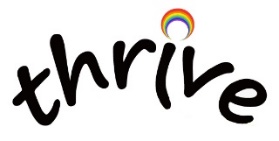 ADHD SupportFoundation of non-pharmacological supportDaily appreciation of strengths: ‘What 3 things am I proud of today?’Daily mindfulness: at least 10mins – Smiling Mind app4 pillars Good regular foodGood sleepRegular exercise: 30mins/dayResonant breathing: at least 10mins/day – Breathe2Relax app (balances autonomic systems)Websiteshttp://www.add-vance.org/www.angelssupportgroup.org.uk https://www.drhallowell.com/adhd/adhd-resources/https://www.understood.orgSPACE (https://spaceherts.org.uk/) is a charity in Hertfordshire who support children and young people and their families who have ASD, ADHD or other neurodiverse conditions. Healthier Together Hertfordshire Resources:https://www.hwehealthiertogether.nhs.uk/health-for-young-people/mental-health-and-wellbeing/attention-deficit-hyperactivity-disorder-adhdhttps://www.hwehealthiertogether.nhs.uk/parentscarers/children-complex-needs/support-advice-parents-neurodiversityhttps://www.hwehealthiertogether.nhs.uk/parentscarers/support-advice-parents-send-services